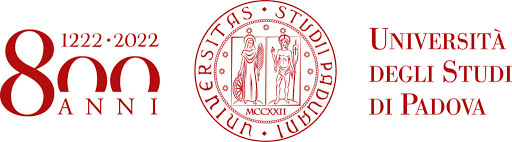 BRAIN AND BEHAVIOUR Professor: Christian AgrilloRULES AND INSTRUCTIONSPositioningYou must use both a Mobile Phone/Ipad a Computer/Laptop. (a) MOBILE PHONE: Zoom must be active in your mobile phone. Turn the Video ONTurn the Audio OFF (not only in Zoom, your mobile must be silenced).The mobile phone must show the student in front of his/her laptop. No book or else must be present on the desk. The goal of the mobile phone is only to show the contest of the exam. Accordingly, the webcam should be placed at about 1.5 meters from the student. As soon as the student opens the zoom room and places your mobile, he/she can forget it until the end.(Remember to ensure you have enough battery to support the whole exam).(b) LAPTOP. Use it for:MOODLE (the webpage useful to do the exam): https://elearning.unipd.it/scuolapsicologia/ZOOM (the same link used during the course). This must have video ON and Audio OFF. Turn the Audio ON of zoom only in case of important questions. You must listen to the Professor instructions, however, so always turn the General Audio of the laptop ON.No other person is allowed in the students’ rooms during the test.Students cannot leave their room during the test.2) Regularity checkingDuring the test, the Examination Board will randomly proceed to:- check the student’s room, by asking to move the webcam (Zoom of mobile phone);- check the student’s screen, by asking to share it with the Board (Zoom in the laptop).The test will be recorded for granting its regularity. The recording will be available exclusively to the Examination Board and will be deleted within 14 days. These videos will be checked after the exam. If the examination board have a strong suspicious that a student has looked at the textbook or elsewhere, the exam of this student will be nulled. 3) Personal responsibility: By taking part in this exam, the student undertakes to sit the exam alone, without external help or unauthorised paper or electronic supports of any kind. Incorrect behaviour may be subject to disciplinary measures as per Art. 29 of the Student Careers Regulations.4) Connection problemsIn case a student experiences a connection problem during the test, the Examination Board will decide if that student’s exam need to be annulled or if he can re-enter (if the written exam is still ongoing for the other students). Should this happen, the student is generally invited to do the exam in the next session. No student will be allowed to do the exam if he/she will be late with respect to the time of the exam, to avoid any noise in the room and respect the students that arrived in time.THREE IMPORTANT ISSUESISSUE 1Students are allowed to look at the video lecture (17 May) in which the Professor showed the procedure; a mock test is also available for them next 20 May for doing some practice together. This document integrates the contents of video lecture and the mock test. Finally, there is enough time for questions, also by email, if you have any doubt. IN CASE A STUDENT ENTERS THE ZOOM ROOM WITHOUT KNOWING THE PROCEDURE AND ASK FOR INITIAL CLARIFICATIONS AT THE DAY OF THE EXAM, HE/SHE WILL NOT BE HELPED TO ENTER THE EXAM, TO RESPECT ALL THE STUDENTS THAT CORRECTLY FOLLOWED THESE INSTRUCTIONS AND REQUIRE A QUIET ROOM. HE/SHE WILL BE INVITED TO DO IT NEXT TIME.ISSUE 2 REMEMBER THAT MOODLE REQUIRES YOUR USERNAME AND PASSWORD OF “STUDENT.UNIPD.IT”. IF YOU FORGET THE PASSOWORD OF YOUR EMAIL, YOU WILL NOT ALLOWED TO DO THE EXAM. NO EXCEPTION.TRY THE PASSWORD UNTIL THE MORNING OF THE EXAM ITSELF.ISSUE 3YOU MUST HAVE YOUR ID (ID CART or PASSPORT or UNIVERSITY BADGE WITH A PICTURE OF YOU AND YOUR NAME). BEFORE STARTING THE EXAM, THE EXAMINATION BOARD WILL CHECK YOUR IDENTITY. IF WE CANNOT CHECK IT, YOU WILL NOT ALLOWED TO DO THE EXAM.